MTA SZAB Székház – Szeged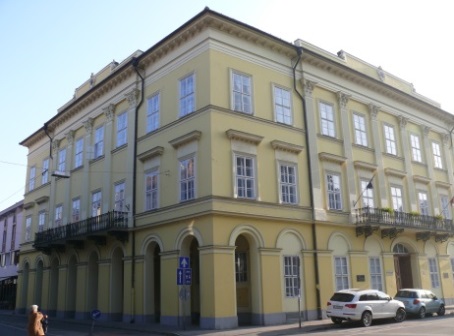 Szeged belvárosában, a Dóm tér közvetlen szomszédságában, a közel 150 éves műemlék épületben kialakított vendégszobák pihenésre, feltöltődésre, alkotásra egyaránt alkalmasak. Kitűnő kiindulási pontként szolgálnak a város és környékének felfedezésére.Ajánlatuk 2020. Január 20. – Március 15. között
minimum 2 Éjszaka igénybevétele és
a meghirdetést követően beérkezett foglalások esetén érvényes!1 ágyas és 2 ágyas szoba 1 főre:	8 620 Ft/éj2 ágyas szoba 2 főre:			13 040 Ft/éjA szállásdíjon felül 500 Ft/fő/éj idegenforgalmi adó fizetendő 18-70 éves kor között.A fenti árak a reggeli értékét és az ÁFA-t magában foglalják.SZÉP kártyát elfogadunk!Érdeklődés, szobafoglalás:telefon: +36 62 553 910e-mail: penzugy.szab@tab.mta.hu, titkarsag.szab@tab.mta.huonline foglalás: http://tab.mta.hu/szegedi-teruleti-bizottsag/szobafoglalas/Kellemes kikapcsolódást kívánunk!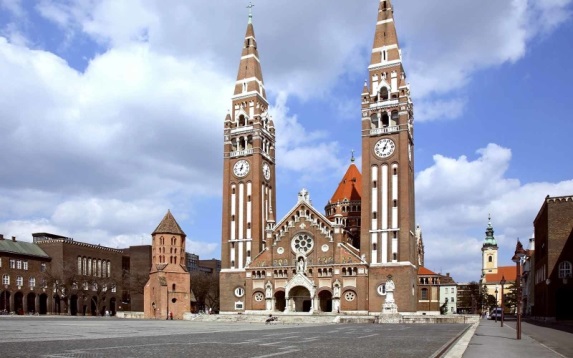 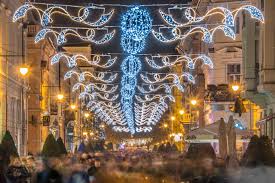 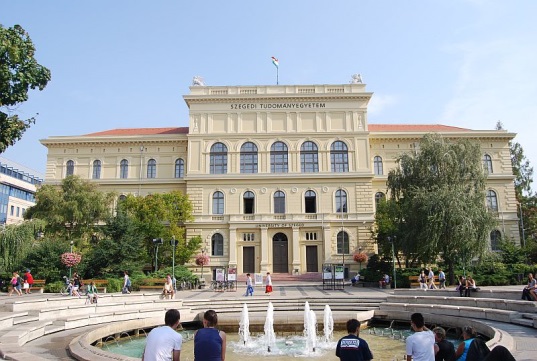 